Produktspesifikasjon forSkiltplate (96)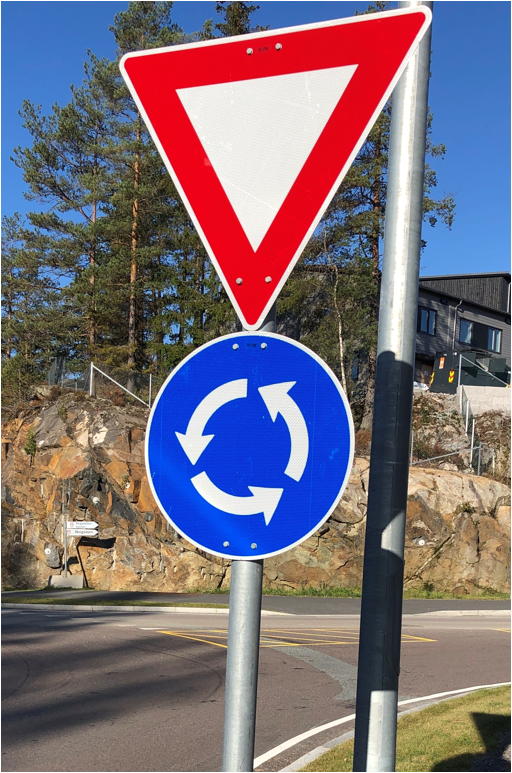 Skiltplater (Foto: Tu Anh Ngu, Statens vegvesen)InnledningDette er en produktspesifikasjon for vegobjekttypen Skiltplate i NVDB. Produktspesifikasjon er oppdatert i henhold til Datakatalogversjon 2.33.Sist oppdatert dato: 2023.07.11.Om vegobjekttypen Tabell 2-1 gir generell informasjon om vegobjekttypen hentet fra Datakatalogen.Tabell 2-1	Informasjon om vegobjekttypenBruksområder Tabell 3-1 gir oversikt over viktige bruksområder for NVDB-data. Det er markert hvilke av disse som er aktuelt for denne vegobjekttypen. I noen tilfeller er det gitt mer utfyllende informasjon.Tabell 3-1	Oversikt over bruksområderRegistreringsregler med eksemplerRegistreringsreglerNedenfor presenteres regler for registrering av data knyttet til gjeldende vegobjekttype. For noen regler er det i kolonne til høyre referert til utfyllende eksempler.Eksempler SkiltplaterSkiltplater langs gang- og sykkelvegEgenskapstypen Tosidig plate med ulike motiv (9484)Tosidig skiltplate likt motiv på begge siderEgenskapstypen Ansiktsside, rettet mot (1894)Egenskapstypen Plasseringskode (5128)Stedfesting av skiltplater på sekundærvegen som skal knyttes til primærvegenSkiltplatenes ansiktside i rundkjøringSkiltpunkt (95) med flere skiltplaterSkiltpunkt (95) med flere skiltplaterEgenskapstype Belysning (1879)Egenskapstype Klappskilt (8828)Egenskapstypene Vedtaksnummer (1890) og Arkivnummer (9154)Egenskapstype Prosjektreferanse (11079) Egenskapstype Tekst (1910)Egenskapstype Tekst (1910) – koder for pilsymbol på skiltplateDiagramorienteringstavleKjørefeltorienteringstavleSkiltplate angitt med kjørefeltposisjon Relasjoner Nedenfor er det listet opp relasjoner som kan settes opp mellom Skiltplate og andre vegobjekttyper. Som alternativ til begrepet relasjon benyttes «Mor-datter», «Assosiasjoner» og «Tillatt sammenheng». Det vises både relasjoner der Skiltplate inngår som morobjekt og der Skiltplate inngår som datterobjekt. Det skilles mellom følgende relasjonstyper: 1 – Komposisjon – Komp - Består av/er del av
2 – Aggregering – Agr - Har/tilhører
3 – Assosiasjon – Asso - Har tilkoplet/er koplet til«B inf A» angir om det er krav til at stedfestingen til vegnettet for datterobjekt skal være innenfor stedfesting til morobjekt. «Delvis» betyr at utstrekning må være innenfor, men sideposisjon og/eller feltkode kan avvike.Mulige morobjekterFigur 1	Mulige «morobjekt» for vegobjekttypeMulige datterobjekterFigur 2 Mulige «datterobjekt» for vegobjekttype EgenskapstyperI det følgende beskrives egenskapstyper tilhørende aktuell vegobjekttype. Vi skiller på standard egenskapstyper og geometriegenskapstyper.Standard egenskapstyperEgenskapstyper som ikke er geometriegenskapstyper regnes som standard egenskapstyper. Disse gir utfyllende informasjon om vegobjektet. Datakatalogen gir oversikt over alle standard egenskapstyper med tilhørende tillatte verdier for vegobjekttypen Skiltplate. For egenskapstypen Skiltnummer kan også Forskrift om offentlige trafikkskilt, vegoppmerking, trafikklyssignaler og anvisninger (skiltforskriften) være til hjelp.Geometriegenskapstyper (egengeometri)Geometriegenskapstyper er definert for å holde på egengeometrien til et vegobjekt. Vi skiller på punkt-, linje/kurve- og flategeometri. Nøyaktighetskrav som er oppgitt i tilknytning til geometri er generelle krav til nøyaktighet for data i NVDB. Disse nøyaktighetskravene kan overstyres av spesifikke krav inngått i en kontrakt om leveranse av data til NVDB, f.eks. i en driftskontrakt eller i en utbyggingskontrakt.  Geometriegenskapstyper tilhørende Skiltplate er vist i Tabell 6-1.Tabell 6-1	GeometriegenskapstyperUML-modellRelasjoner (mor-datter)UML-diagram viser relasjoner til andre vegobjekttyper.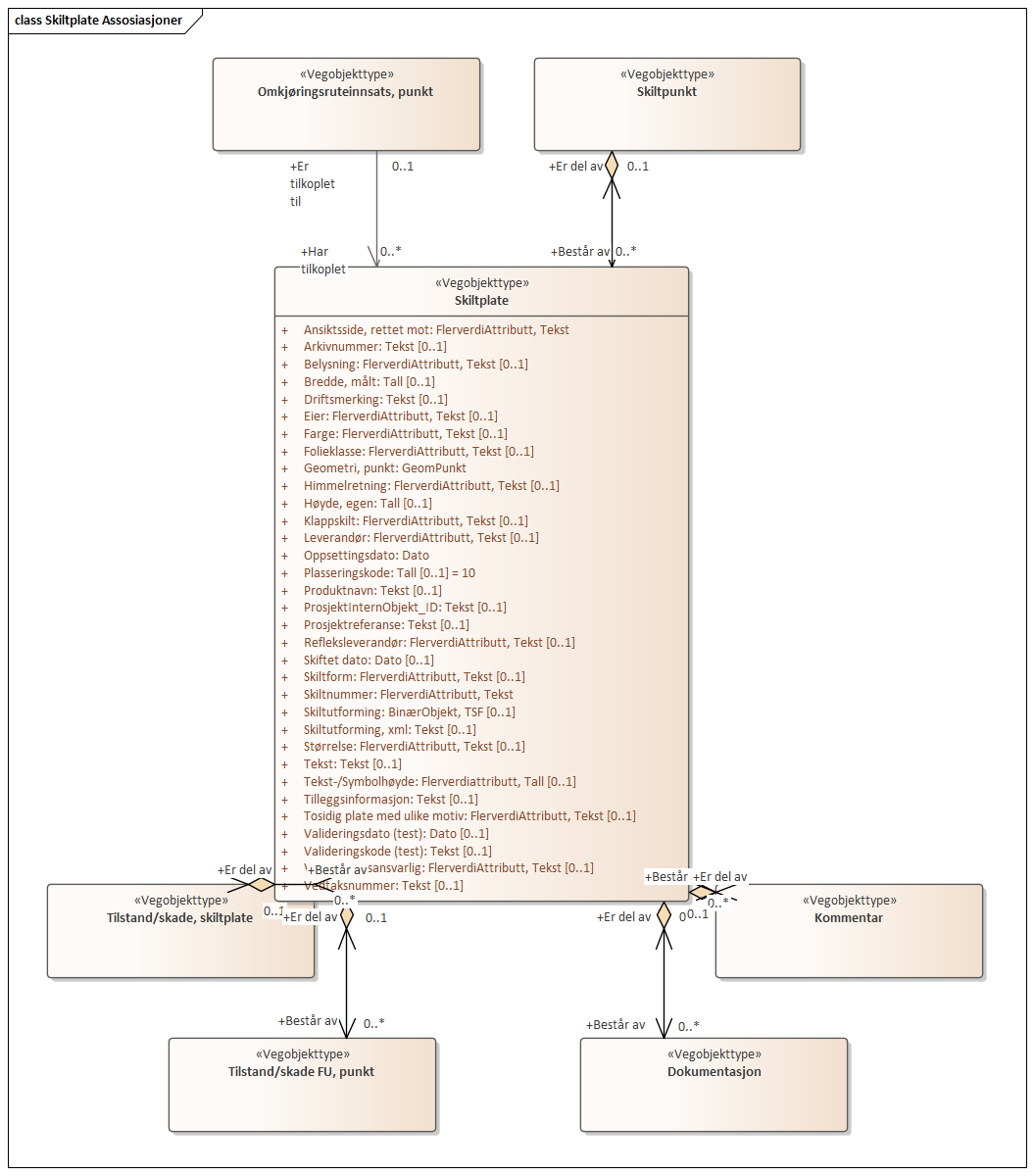 BetingelserUML-diagram viser egenskaper med betingelser.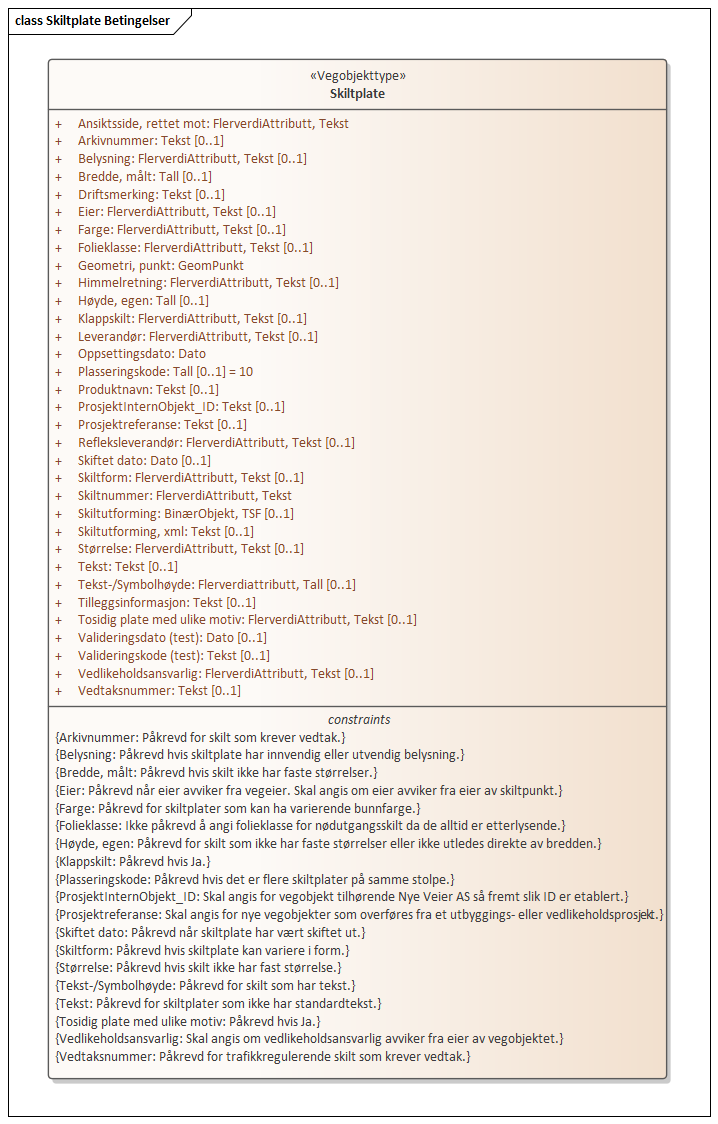 Tillatte verdierUML-diagrammet viser et utvalg av egenskaper med et utvalg tillatte verdier for objekttypen Skiltplate. For komplett oversikt over egenskapstyper og tillatte verdier, se Datakatalogen.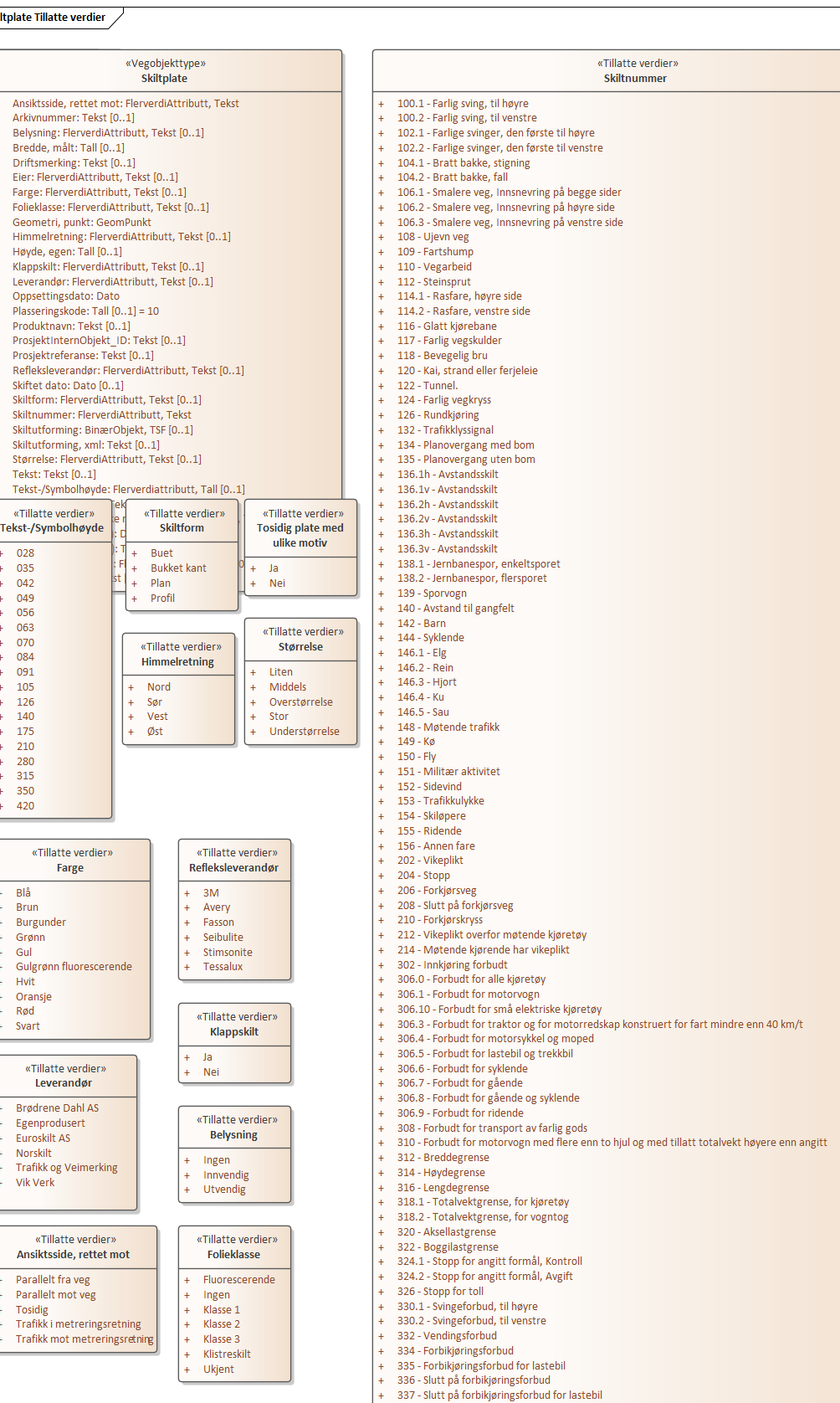 Navn vegobjekttype:SkiltplateDefinisjon:Plate med skiltmotiv.Representasjon i vegnettet:PunktKategoritilhørighetKategori 2 - Nasjonale data 2Sideposisjonsrelevant:KanKjørefeltrelevant:KanKrav om morobjektJaKan registreres på konnekteringslenkeNeiBruksområdeRelevantUtfyllende informasjonNTP - OversiktsplanleggingVegnett - navigasjonStatistikk BeredskapXSikkerhetITSXVTS – InfoKlima – MiljøVegliste – framkommelighetDrift og vedlikeholdXAnnet bruksområdeNr.Nr.RegelEks.1GenereltaEn forekomst av vegobjekttype Skiltplate i NVDB gjenspeiler et konkret trafikkskilt ute langs vegnettet. Eksempler viser ulike varianter av Skiltplate og hvordan disse skal registreres. 4.2.1 bSkiltplate skal ha mor av vegobjekttype Skiltpunkt (95).2Omfang – hva skal registreresaAlle skiltplater på veger med vegkategori = europaveg, riksveg eller fylkesveg skal registreres i NVDB.bObjekttypen kan også registreres på øvrig vegnett.CSkiltplater som eies av andre, men som vegeier har vedlikeholdsansvar for skal også registreres. Egenskapsdata om Eier og Vedlikeholdsansvarlig skal angis. I slike tilfeller er det viktig å passe på at skiltplaten ikke blir registrert dobbelt, både av eier og av vedlikeholdsansvarlig.dAndre skiltplater skal registreres om de har betydning for drift/vedlikehold på vegeiers veg eller om det er avtalt spesielt at de skal registreres. Egenskapsdata om Eier og Vedlikeholdsansvarlig skal angis. Også i slike tilfeller er det viktig å passe på at skiltplaten ikke blir registrert dobbelt.3Forekomster – oppdeling ved registreringaTosidige skiltplater med ulikt motiv på fram-/bakside skal registreres som to skiltplater. Egenskapen Tosidig plate med ulike motiv må gis verdi Ja.4.2.3bTosidige skiltplater med likt motiv på fram-/bakside skal registreres som en skiltplate. Egenskapen Ansiktsside, rettet mot gis verdi Tosidig.4.2.44EgengeometriaEn Skiltplate skal ha egengeometri, Geometri, punkt. Skiltplaten skal ha samme geometri som det Skiltpunkt (95) (mor-objekt) den tilhører. Det framkommer av oversikten i kapittel 6.2 hvilken egengeometri objekttypen skal ha.4.2.15EgenskapsdataaDet framkommer av Datakatalogen hvilke egenskapstyper som kan angis for denne vegobjekttypen. Her framkommer det også hvilken informasjon som er absolutt påkrevd (1), påkrevd (2), betinget (3) og opsjonell (4). bEgenskapstypen Skiltnummer er påkrevd og angir offisielt skiltnummer jfr. Håndbok N300.4.2.1cSkiltnummer 808-Underskilt med variabel tekst (9383) brukes kun unntaksvis i de tilfeller når godkjente tekster på underskiltet ikke er brukt. Egenskapstypen Tekst (1910) må da angis. Eksempelet viser et underskilt med godkjent tekst.4.2.1dEgenskapstypen Tekst (1910) er påkrevd for skiltplater som ikke har standardtekst. I tillegg til teksten på skiltet legges det også inn informasjon om symboler, piler og miniatyrskilt. Hver del skilles med @. To @ gir ny linje. @ kan utelates mellom skiltnummer og tekst til skiltet.Pilsymbol angis med kode når pilens utforming og plassering ikke er bestemt av skiltnummeret.Reglene for tekst er under revisjon.4.2.104.2.174.2.184.2.16eEgenskapstypen Tekst (1910) brukes også for skilt med variabel tekst, for eksempel skiltnummer 318.1Totalvektgrense for kjøretøy, 314 Høydegrense med flere. Merk at der enhet inngår i teksten på skiltet, er enhet en del av selve skiltet og ikke av den variable teksten. Enhet skal derfor ikke gis for egenskapstypen Tekst.4.2.15fFor fartsgrenseskilt gis fartsgrensen som et undernummer til skiltnummeret, og egenskapstypen Tekst (1910) benyttes ikke. Eksempel skiltnummer 362.50 hvor 50 angir fartsgrense 50 km/t.4.2.3gEgenskapstypen Plasseringskode er påkrevd dersom flere skiltplater er plassert over- eller ved siden av hverandre i samme skiltpunkt og de har samme verdi for egenskapen Ansiktside, rettet mot. Skiltplater som er plassert over hverandre skal i utgangspunktet ha nummerering 10, 20, 30 osv., hvor skiltplaten som står øverst har lavest nummer og det nederste skiltet har høyest nummer. Dersom skiltene er plassert ved siden av hverandre, brukes 10, 20, 30 osv. på skiltene plassert over hverandre lengst til høyre i metreringsretningen. Skiltene til venstre for disse får plasseringskodene 11, 21, 31osv.4.2.6hEgenskapstypen Tosidig plate med ulike motiv er påkrevd dersom en skiltplate har ulike skiltnummer på de to sidene. Tosidige skiltplater med ulikt motiv på de to sidene skal registreres som to skiltplateobjekter.4.2.3iAnsiktside, rettet mot er en påkrevd egenskap og angir hvilken retning skiltplatens ansiktside er rettet mot i forhold til vegen og metreringsretningen.For tosidig skiltplate med likt motiv på begge sider skal verdien til egenskapstypen Ansiktside, rettet mot settes til Tosidig.Egenskapsverdiene Parallelt mot veg og Parallelt fra veg brukes i hovedsak i vegkryss. Når det er satt opp vikepliktskilt eller stoppskilt i et vegkryss hører disse til den vegen som det er vikeplikt for og skiltene registreres med Ansiktside, rettet mot= Parallelt fra veg.4.2.54.2.44.2.74.2.8jEgenskapstypen Belysning angir om det er belysning i tilknytning til vegobjektet og er påkrevd dersom skiltplate har innvendig - eller utvendig belysning. 4.2.11kKlappskilt er påkrevd egenskap dersom skiltplaten kan klappes/foldes sammen.4.2.12lEgenskapstypen Vedtaksnummer er påkrevd for skilt som krever vedtak. Dette gjelder skilt som har rettsvirkning for trafikantene, dvs. vikeplikt- og forkjørsskilt, forbudsskilt, påbudsskilt og de fleste opplysningsskilt. Se Håndbok N300. Egenskapstypen Arkivnummer er også påkrevd for skilt som krever vedtak og angir referanse til relevant sak i vegeiers arkivsystem.4.2.13lEgenskapstypen Oppsettingsdato er påkrevd og angir når vegobjektet ble satt opp første gang. Dersom datoen er ukjent, brukes 1. januar det året skiltet ble satt opp. Er både dato og årstall ukjent, brukes 19000101 som dato. Men er det mulig å gjøre et anslag på årstall på +/- 5 år, foretrekkes dette framfor ukjent dato. Datoen 1. januar brukes også i slike tilfeller.4.2.13mEgenskapstypen Skiftet dato er påkrevd når skiltplaten har blitt skiftet ut og angir når vegobjektet siste gang ble skiftet. Dersom datoen er ukjent, brukes 1. januar det året skiltplaten ble skiftet. Et generelt anslag på årstall på +/- to år foretrekkes framfor ikke å angi noe. Da brukes laveste årstall hvis tilstanden til skiltplata er dårlig og høyeste årstall om tilstanden er bra.nProsjektreferanse er en egenskap som er påkrevd for nye vegobjekter som overføres fra et utbyggings- eller vedlikeholdsprosjekt. Det skal benyttes samme prosjektreferanse som på tilhørende Veganlegg (30).4.2.14oSkiltnummer = 590 – Kampanje er skiltene som brukes til de nasjonale trafikksikkerhetskampanjene, f.eks. Husk bilbelte og Del veien. Disse skal være registrert i NVDB så lenge kampanjeperioden (egenskapen Kampanjeperiode (10894) til vegobjekttypen Skiltpunkt (95)) pågår, selv om skiltene fysisk tas ned om vinteren.6RelasjoneraDet framkommer av kapittel 5 hvilke relasjoner vegobjekttype kan inngå i. I kapittel 7.1 finnes UML-modell som gir oversikt over relasjoner.bSkiltplate skal ha mor av vegobjekttypen Skiltpunkt (95). 7Lignende vegobjekttyper i DatakatalogenaSkiltplate skal registreres som datter til Skiltpunkt (95).bVariable skilt (97) er skilt som kan vise ulike motiv.8Stedfesting til vegnettet i NVDB aEn Skiltplate skal normalt knyttes til den vegen den står langs. Skiltplaten knyttes til stedfestingen til skiltpunktet den er koplet til. Skiltplatens sideposisjon kan angis.bSkiltplate som er satt opp langs en gang- og sykkelveg for å gi informasjon om denne, skal registreres til vegnettet for gang- og sykkelvegen.4.2.2cSkiltplate kan angis med kjørefeltkode dersom skiltet gjelder for bestemte kjørefelt.Se ‘Regelverk for stedfesting’ på vegdata.no. 4.2.19Eksempelet viser tre vegobjekter av typen Skiltplate knyttet til samme skiltpunktobjekt. Offisielle skiltnummer finnes i Håndbok N300. Eksempelet viser tre vegobjekter av typen Skiltplate knyttet til samme skiltpunktobjekt. Offisielle skiltnummer finnes i Håndbok N300. 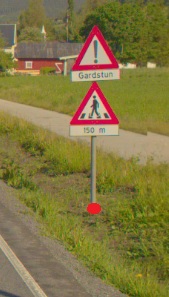 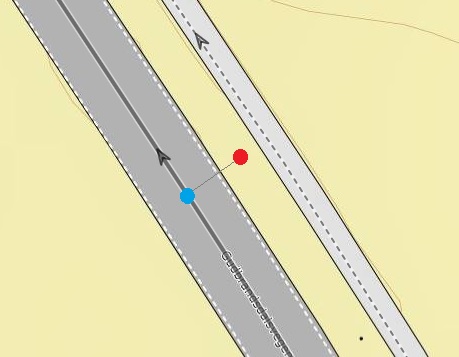 EGENSKAPSDATA:-Skiltnummer = 156 - Annen fare-Plasseringskode = 10-Ansiktside, rettet mot = Trafikk i metreringsretning-Oppsettingsdato = 2003-06-09-Skiltnummer = 808.173 – Gårdstun/Gardstun-Plasseringskode = 20-Ansiktside, rettet mot = Trafikk i metreringsretning-Oppsettingsdato = 2003-06-09-Skiltnummer = 140 – Avstand til gangfelt-Tekst = 150 m-Plasseringskode = 30-Ansiktside, rettet mot = Trafikk i metreringsretning-Oppsettingsdato = 2003-06-09EGENGEOMETRI-Geometri, punkt (rød markering på bildet og kartutsnitt). Se regel 4a.KOBLING TIL VEGNETT (blå markering på kartutsnitt, samme som for skiltpunktet som skiltplatene hører til)-Sideposisjon = HFoto: Statens vegvesenKart: VegkartEGENSKAPSDATA:-Skiltnummer = 156 - Annen fare-Plasseringskode = 10-Ansiktside, rettet mot = Trafikk i metreringsretning-Oppsettingsdato = 2003-06-09-Skiltnummer = 808.173 – Gårdstun/Gardstun-Plasseringskode = 20-Ansiktside, rettet mot = Trafikk i metreringsretning-Oppsettingsdato = 2003-06-09-Skiltnummer = 140 – Avstand til gangfelt-Tekst = 150 m-Plasseringskode = 30-Ansiktside, rettet mot = Trafikk i metreringsretning-Oppsettingsdato = 2003-06-09EGENGEOMETRI-Geometri, punkt (rød markering på bildet og kartutsnitt). Se regel 4a.KOBLING TIL VEGNETT (blå markering på kartutsnitt, samme som for skiltpunktet som skiltplatene hører til)-Sideposisjon = HDe to eksemplene viser skiltplater langs gang- og sykkelveger. Skiltplate som registreres på gang- og sykkelvegnettet skal være satt opp for å gi informasjon til gående og syklende på gang- og sykkelvegen. Se regel 8b.De to eksemplene viser skiltplater langs gang- og sykkelveger. Skiltplate som registreres på gang- og sykkelvegnettet skal være satt opp for å gi informasjon til gående og syklende på gang- og sykkelvegen. Se regel 8b.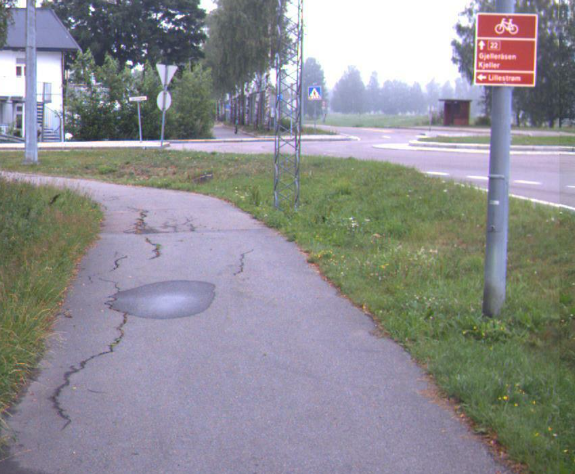 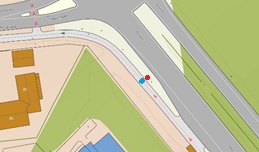 EGENSKAPSDATA:-Skiltnummer = 753 - Tabellvegviser for sykkelrute-Tekst = @34@@723.13@¤22¤ @@Gjelleråsen@@ Kjeller@32@Lillestrøm-Plasseringskode = 10-Ansiktside, rettet mot = Trafikk i metreringsretning-Farge = Brun-Folieklasse = Klasse 1-Oppsettingsdato = 20100511EGENGEOMETRI:-Geometri, punkt (rød markering på kartutsnitt). Se regel 4a.KOBLING TIL VEGNETT:Det blå punktet på kartutsnittet viser skiltplatens kobling til gang- og sykkelvegen.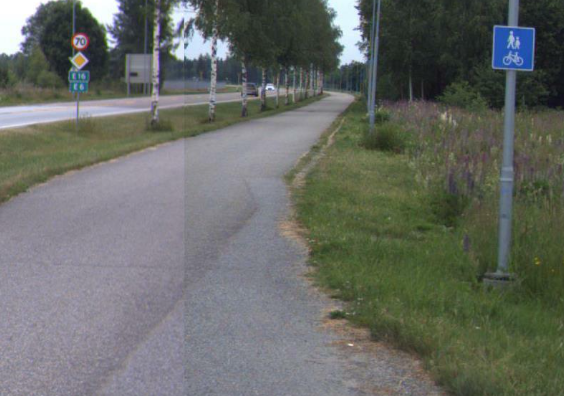 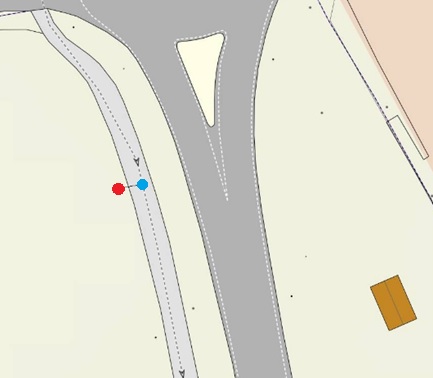 EGENSKAPSDATA:-Skiltnummer = 522 - Gang- og sykkelveg-Plasseringskode = 10-Ansiktside, rettet mot = Trafikk i metreringsretning-Folieklasse = Klasse 1-Oppsettingsdato = 20100511EGENGEOMETRI:-Geometri, punkt (rød markering på kartutsnitt). Se regel 4a.KOBLING TIL VEGNETT:Det blå punktet på kartutsnittet viser skiltplatens kobling til gang- og sykkelvegen.Foto: Statens vegvesenKart: VegkartEksemplet viser tosidig skiltplate med ulike motiv. Tosidig skiltplate med ulike motiv, skal registreres som to vegobjekter og ha egenskapstyen Tosidig plate med ulike motiv = Ja.Eksemplet viser tosidig skiltplate med ulike motiv. Tosidig skiltplate med ulike motiv, skal registreres som to vegobjekter og ha egenskapstyen Tosidig plate med ulike motiv = Ja.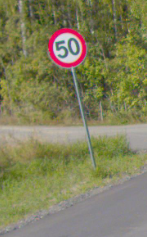 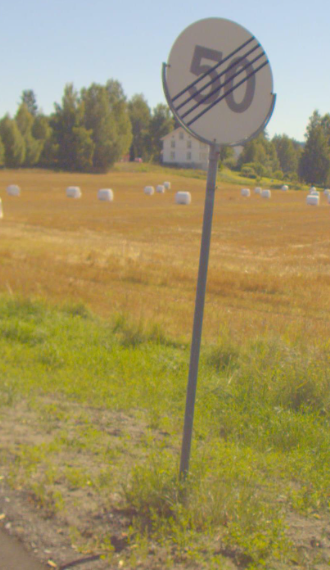 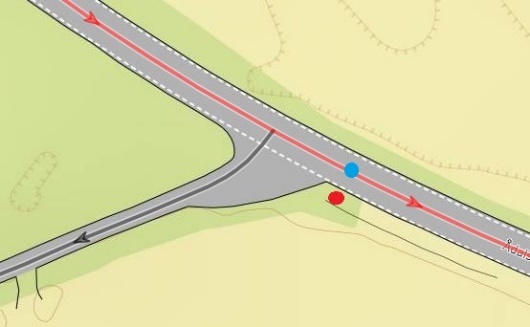 EGENSKAPSDATA:-Skiltnummer = 362.50 - Fartsgrense 50 km/t-Plasseringskode = 10-Ansiktside, rettet mot = Trafikk mot metreringsretning-Tosidig plate med ulike motiv = Ja-Vedtaksnummer = B-137-14-Oppsettingsdato = 20130101-Arkivnummer = 2014144431-Skiltnummer = 364.50 - Slutt på særskilt fartsgrense 50 km/t-Plasseringskode = 10-Ansiktside, rettet mot = Trafikk i metreringsretning-Tosidig plate med ulike motiv = Ja-Vedtaksnummer = B-137-14-Oppsettingsdato = 20130101-Arkivnummer = 2014144431EGENGEOMETRI-Geometri, punkt (rød markering på kartutsnitt). Se regel 4a.Det blå punktet viser skiltplatens kobling til vegnettet, samme punktet som for skiltpunktet (mor-objektet).Foto: Statens vegvesenKart: VegkartEGENSKAPSDATA:-Skiltnummer = 362.50 - Fartsgrense 50 km/t-Plasseringskode = 10-Ansiktside, rettet mot = Trafikk mot metreringsretning-Tosidig plate med ulike motiv = Ja-Vedtaksnummer = B-137-14-Oppsettingsdato = 20130101-Arkivnummer = 2014144431-Skiltnummer = 364.50 - Slutt på særskilt fartsgrense 50 km/t-Plasseringskode = 10-Ansiktside, rettet mot = Trafikk i metreringsretning-Tosidig plate med ulike motiv = Ja-Vedtaksnummer = B-137-14-Oppsettingsdato = 20130101-Arkivnummer = 2014144431EGENGEOMETRI-Geometri, punkt (rød markering på kartutsnitt). Se regel 4a.Det blå punktet viser skiltplatens kobling til vegnettet, samme punktet som for skiltpunktet (mor-objektet).Eksemplet viser tosidig skiltplate med likt motiv på begge sider. Tosidige skiltplater med samme motiv på begge sider registreres som et vegobjekt og får egenskapstypen Ansiktside, rettet mot=Tosidig. Andre typiske tosidige skiltplater er gatenavnskilt, gangfeltskilt og busstoppskilt.Eksemplet viser tosidig skiltplate med likt motiv på begge sider. Tosidige skiltplater med samme motiv på begge sider registreres som et vegobjekt og får egenskapstypen Ansiktside, rettet mot=Tosidig. Andre typiske tosidige skiltplater er gatenavnskilt, gangfeltskilt og busstoppskilt.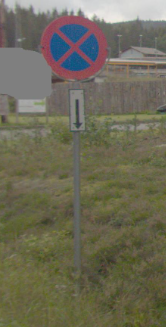 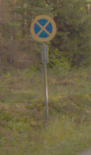 EGENSKAPSDATA:-Skiltnummer = 370 - Stans forbudt-Plasseringskode = 10-Ansiktside, rettet mot = Tosidig-Tosidig plate med ulike motiv = Nei-Oppsettingsdato = 20031125-Skiltnummer = 828.2 - Utstrekning av stans- og parkeringsregulering, gjelder mot kjøreretningen-Plasseringskode = 20-Ansiktside, rettet mot = Trafikk mot metreringsretning-Oppsettingsdato = 20031125Foto: Statens vegvesen/Innlandet fylkeskommuneEksemplet viser egenskapstypen Ansiktside, rettet mot. Egenskapstypen er påkrevd.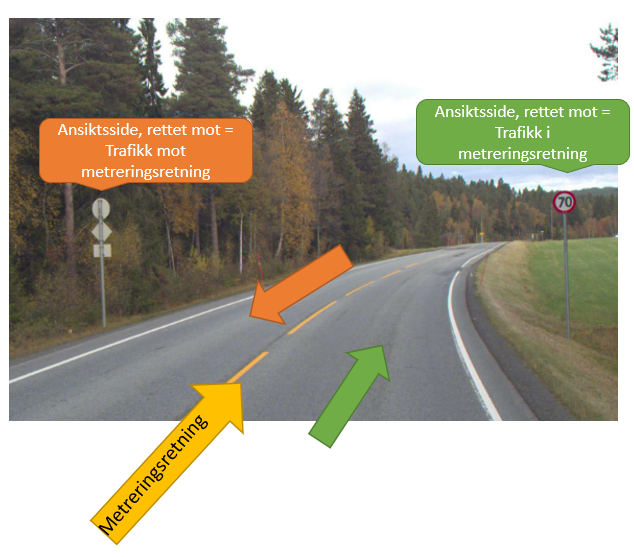 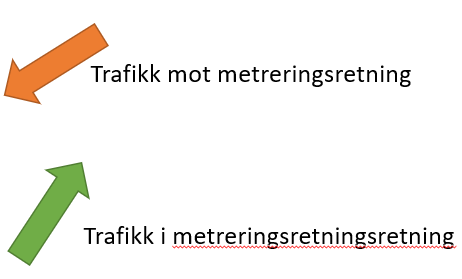 Foto: Statens vegvesenIllustrasjon: Vilhelm Børnes, Statens vegvesenDet første eksemplet viser Skiltpunkt (95) med fire skiltplater plassert over hverandre og plasseringskoden til disse. Det andre eksempelet viser skiltplater er plassert ved siden av hverandre. Der brukes plasseringskode 10, 20 og 30 på skiltene lengst til høyre i metreringsretningen. Skiltene til venstre for disse får plasseringskodene 21 og 31da disse er plassert på samme høyde som skiltene med plasseringskode 20 og 30. Eksempelet viser et utvalg av egenskapsdata knyttet til skiltplatene.Det første eksemplet viser Skiltpunkt (95) med fire skiltplater plassert over hverandre og plasseringskoden til disse. Det andre eksempelet viser skiltplater er plassert ved siden av hverandre. Der brukes plasseringskode 10, 20 og 30 på skiltene lengst til høyre i metreringsretningen. Skiltene til venstre for disse får plasseringskodene 21 og 31da disse er plassert på samme høyde som skiltene med plasseringskode 20 og 30. Eksempelet viser et utvalg av egenskapsdata knyttet til skiltplatene.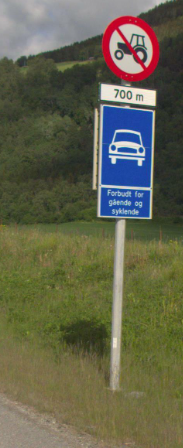 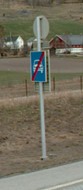 EGENSKAPSDATA:-Skiltnummer = 306.3 – Forbudt for traktor og for motorredskap konstruert for fart mindre enn 40 km/t-Plasseringskode = 10-Ansiktsside, rettet mot = Trafikk i metreringsretning-Skiltnummer = 802 – Avstand-Tekst = 700 m-Plasseringskode = 20-Ansiktsside, rettet mot = Trafikk i metreringsretning-Skiltnummer = 503 - Motortrafikkveg-Plasseringskode = 30-Ansiktsside, rettet mot = Trafikk i metreringsretning-Skiltnummer = 560.2 - Forbudt for gående og syklende på motorveg og motortrafikkveg-Plasseringskode = 40-Ansiktsside, rettet mot = Trafikk i metreringsretning-Skiltnummer = 505 – Slutt på motortrafikkveg-Plasseringskode = 10-Ansiktsside, rettet mot = Trafikk mot metreringsretningFoto: Statens vegvesenEGENSKAPSDATA:-Skiltnummer = 306.3 – Forbudt for traktor og for motorredskap konstruert for fart mindre enn 40 km/t-Plasseringskode = 10-Ansiktsside, rettet mot = Trafikk i metreringsretning-Skiltnummer = 802 – Avstand-Tekst = 700 m-Plasseringskode = 20-Ansiktsside, rettet mot = Trafikk i metreringsretning-Skiltnummer = 503 - Motortrafikkveg-Plasseringskode = 30-Ansiktsside, rettet mot = Trafikk i metreringsretning-Skiltnummer = 560.2 - Forbudt for gående og syklende på motorveg og motortrafikkveg-Plasseringskode = 40-Ansiktsside, rettet mot = Trafikk i metreringsretning-Skiltnummer = 505 – Slutt på motortrafikkveg-Plasseringskode = 10-Ansiktsside, rettet mot = Trafikk mot metreringsretning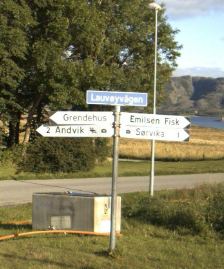 EGENSKAPSDATA:-Skiltnummer = 727.1 – Vanlig stedsnavnskilt-Tekst = Lauvøyvågen-Plasseringskode = 10-Ansiktside, rettet mot = Trafikk i metreringsretning-Skiltnummer = 713.H – Vanlig vegviser, Høyre-Tekst = Emilsen Fisk-Plasseringskode = 20-Ansiktside, rettet mot = Trafikk i metreringsretning-Skiltnummer = 713.H – Vanlig vegviser, Høyre-Tekst = @622@Sørvika 1-Plasseringskode = 30-Ansiktside, rettet mot = Trafikk i metreringsretning-Skiltnummer = 713.V – Vanlig vegviser, Venstre-Tekst = Grendehus-Plasseringskode = 21-Ansiktside, rettet mot = Trafikk i metreringsretning-Skiltnummer = 713.V – Vanlig vegviser, Venstre-Tekst = @2 Andvik@626@622@-Plasseringskode = 31-Ansiktside, rettet mot = Trafikk i metreringsretningFoto: Statens vegvesen/ Trøndelag fylkeskommuneEGENSKAPSDATA:-Skiltnummer = 727.1 – Vanlig stedsnavnskilt-Tekst = Lauvøyvågen-Plasseringskode = 10-Ansiktside, rettet mot = Trafikk i metreringsretning-Skiltnummer = 713.H – Vanlig vegviser, Høyre-Tekst = Emilsen Fisk-Plasseringskode = 20-Ansiktside, rettet mot = Trafikk i metreringsretning-Skiltnummer = 713.H – Vanlig vegviser, Høyre-Tekst = @622@Sørvika 1-Plasseringskode = 30-Ansiktside, rettet mot = Trafikk i metreringsretning-Skiltnummer = 713.V – Vanlig vegviser, Venstre-Tekst = Grendehus-Plasseringskode = 21-Ansiktside, rettet mot = Trafikk i metreringsretning-Skiltnummer = 713.V – Vanlig vegviser, Venstre-Tekst = @2 Andvik@626@622@-Plasseringskode = 31-Ansiktside, rettet mot = Trafikk i metreringsretningEksempelet viser Skiltplater som vikepliktskilt, skilt for påbudt kjørefelt og hindermarkeringsskilt som står på sekundærvegen, men som skal knyttes til primærvegen. Eksempelet viser et utvalg av egenskapsdata knyttet til skiltplatene.Eksempelet viser Skiltplater som vikepliktskilt, skilt for påbudt kjørefelt og hindermarkeringsskilt som står på sekundærvegen, men som skal knyttes til primærvegen. Eksempelet viser et utvalg av egenskapsdata knyttet til skiltplatene.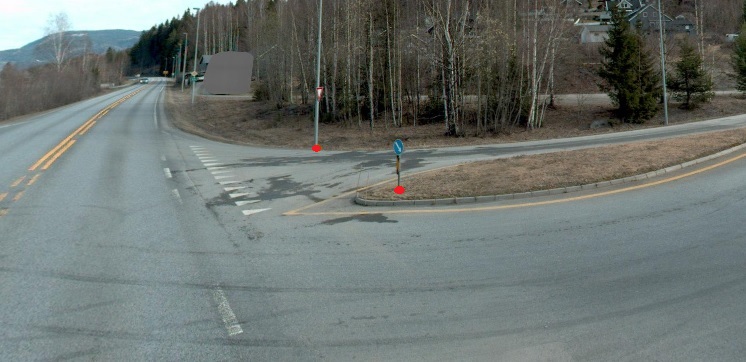 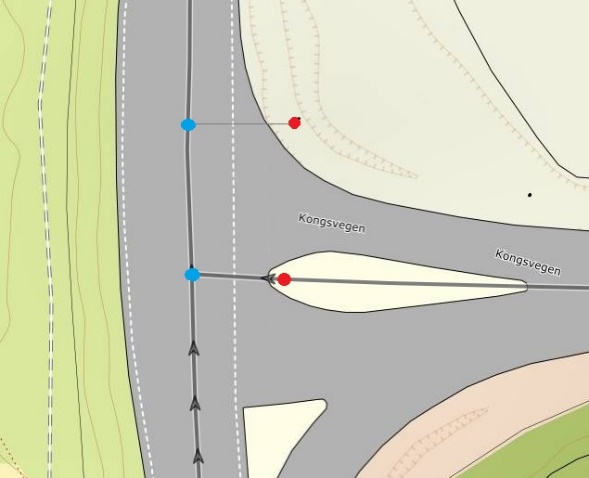 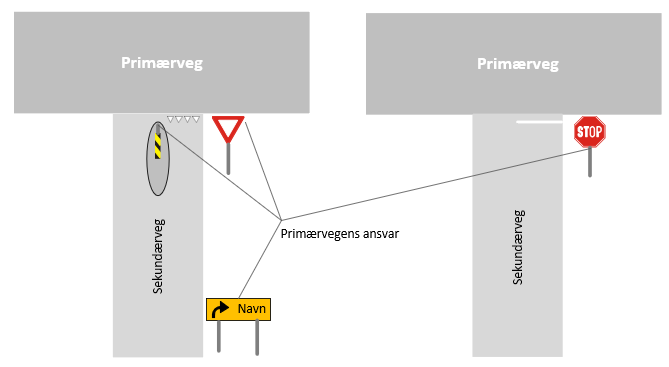 EGENSKAPSDATA:-Skiltnummer = 202 - Vikeplikt-Plasseringskode = 10-Ansiktside, rettet mot = Parallelt fra veg-Oppsettingsdato = 20090519-Skiltnummer = 404.1 - Påbudt kjørefelt, høyre-Plasseringskode = 10-Ansiktside, rettet mot = Parallelt mot veg-Oppsettingsdato = 20090519-Skiltnummer = 906V – Hindermarkering, hinder til venstre-Plasseringskode = 20-Ansiktside, rettet mot = Parallelt mot veg-Oppsettingsdato = 20090519EGENGEOMETRI-Geometri, punkt (rød markering på kart og bilde). Se regel 4a.KOBLING TIL VEGNETTDe blå punktene på kartutsnittet viser skiltplatenes kobling til primærvegen.- Sideposisjon = HT (høyre tilfart)Foto: Statens vegvesenKart: VegkartIllustrasjon: Lillian Røang, Statens vegvesenEGENSKAPSDATA:-Skiltnummer = 202 - Vikeplikt-Plasseringskode = 10-Ansiktside, rettet mot = Parallelt fra veg-Oppsettingsdato = 20090519-Skiltnummer = 404.1 - Påbudt kjørefelt, høyre-Plasseringskode = 10-Ansiktside, rettet mot = Parallelt mot veg-Oppsettingsdato = 20090519-Skiltnummer = 906V – Hindermarkering, hinder til venstre-Plasseringskode = 20-Ansiktside, rettet mot = Parallelt mot veg-Oppsettingsdato = 20090519EGENGEOMETRI-Geometri, punkt (rød markering på kart og bilde). Se regel 4a.KOBLING TIL VEGNETTDe blå punktene på kartutsnittet viser skiltplatenes kobling til primærvegen.- Sideposisjon = HT (høyre tilfart)Eksemplet viser hvordan rundkjøring- og vikepliktskilt knyttes til vegnettet i ei rundkjøring. Tilsvarende som at vikeplikt- og stoppskilt i T- og X-kryss, knyttes hovedvegen, skal rundkjøring- og vikepliktskilt (røde punkt på bildet) knyttes til vegnettet for rundkjøringen. Egenskapstypen Ansiktsside, rettet mot vil da få verdien Parallelt fra veg.Eventuelle andre skilt som ligger på den delen av trafikkøya som vender mot rundkjøringen og har ansiktsiden rettet mot trafikken i rundkjøringa, hører også til rundkjøringen og egenskapstypen Ansiktsside, rettet mot får verdien Parallelt mot veg. Skilt som ligger på delen av trafikkøya som vender bort fra rundkjøringen, hører til samme veg som trafikkøya. Eksempler på slike skilt kan være skilt for påbudt kjøreretning og hindermarkeringsskilt.Noen ganger kan det også være plassert vegvisningsskilt i rundkjøringen som i dette eksempelet (rødt punkt med blå ring på bildet), det får egenskapstypen Ansiktsside, rettet mot verdien Trafikk i metreringsretningen.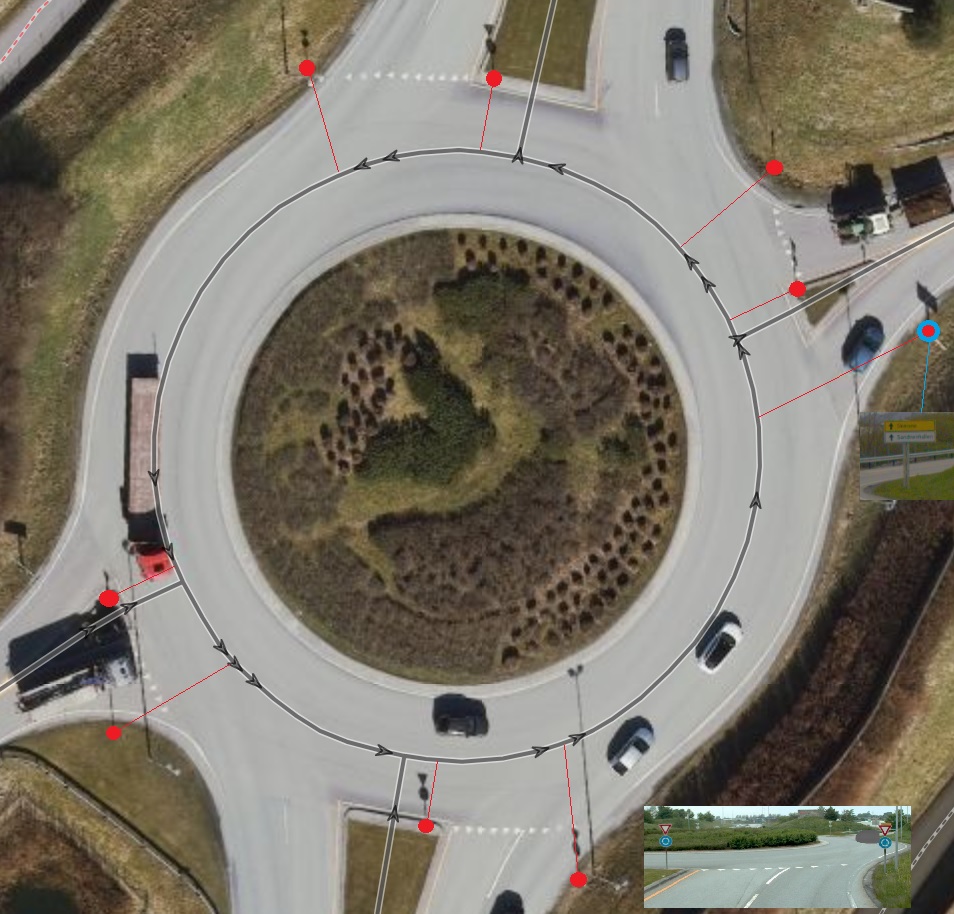 Kart: VegkartInnfelt foto: Statens vegvesenI dette eksempelet er det flere skiltplater knyttet til samme Skiltpunkt (95). Eksempelet viser et utvalg av egenskapsdata knyttet til skiltplatene.I dette eksempelet er det flere skiltplater knyttet til samme Skiltpunkt (95). Eksempelet viser et utvalg av egenskapsdata knyttet til skiltplatene.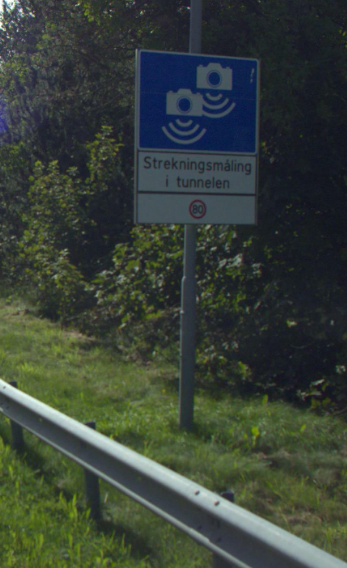 EGENSKAPSDATA:-Skiltnummer = 556.2 - Automatisk trafikkontroll – strekningsmåling-Plasseringskode = 10-Ansiktside, rettet mot = Trafikk mot metreringsretning -Skiltnummer = 808 – Underskilt med variabel tekst-Tekst = @Strekningsmåling@@i tunnelen@-Plasseringskode = 20-Ansiktside, rettet mot = Trafikk mot metreringsretning -Farge = Hvit-Skiltnummer = 808 – Underskilt med variabel tekst-Tekst = @362.80 @-Plasseringskode = 30-Ansiktside, rettet mot = Trafikk mot metreringsretning-Farge = HvitFoto: Statens vegvesenI dette eksempelet er det flere skiltplater knyttet til samme Skiltpunkt (95). Eksempelet viser et utvalg av egenskapsdata knyttet til skiltplatene.I dette eksempelet er det flere skiltplater knyttet til samme Skiltpunkt (95). Eksempelet viser et utvalg av egenskapsdata knyttet til skiltplatene.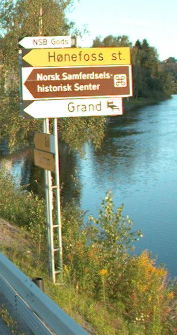 EGENSKAPSDATA:-Skiltnummer = 713.V - Vanlig vegviser, Venstre-Tekst = NSB Gods-Plasseringskode = 10-Ansiktside, rettet mot = Trafikk med metreringsretning-Tosidig plate med ulike motiv = Ja-Bredde målt = 1000 mm-Skiltform = Plan-Tekst-/symbolhøyde = 105 mm-Farge = Hvit-Skiltnummer = 713.V - Vanlig vegviser, Venstre-Tekst = Hønefoss st.-Plasseringskode = 20-Ansiktside, rettet mot = Trafikk med metreringsretning-Bredde målt = 2000 mm-Skiltform = Profil-Tekst-/symbolhøyde = 175 mm-Farge = GulSkiltnummer = 713.V - Vanlig vegviser, VenstreTekst = @Norsk Samferdsels-@@historisk Senter@640.10Plasseringskode = 30Ansiktside, rettet mot = Trafikk med metreringsretningBredde målt = 2000 mmSkiltform = ProfilTekst-/symbolhøyde = 140 mmFarge = BrunSkiltnummer = 713.V - Vanlig vegviser, VenstreTekst = @Grand@626Plasseringskode = 40Ansiktside, rettet mot = Trafikk med metreringsretningBredde målt = 1800 mmSkiltform = Bukket kantTekst-/symbolhøyde = 175 mmFarge = Hvit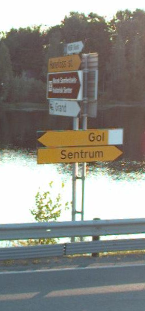 -Skiltnummer = 713.V - Vanlig vegviser, Venstre-Tekst = @Gol@723.14¤7¤-Plasseringskode = 10-Ansiktside, rettet mot = Parallelt mot veg-Bredde målt = 1800 mm-Skiltform = Profil-Tekst-/symbolhøyde = 175 mm-Farge = Gul-Skiltnummer = 713.H - Vanlig vegviser, Høyre-Tekst = Sentrum-Plasseringskode = 20-Ansiktside, rettet mot = Parallelt mot veg-Bredde målt = 1800 mm-Skiltform = Profil-Tekst-/symbolhøyde = 175 mm-Farge = Gul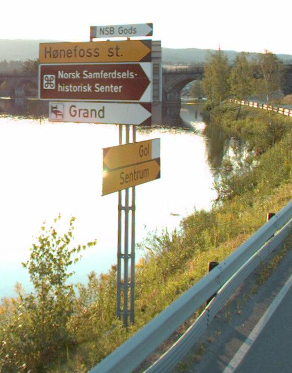 -Skiltnummer = 713.H - Vanlig vegviser, Høyre-Tekst = NSB Gods-Plasseringskode = 10-Ansiktside, rettet mot = Trafikk mot metreringsretning-Tosidig plate med ulike motiv = Ja-Bredde målt = 1000 mm-Skiltform = Plan-Tekst-/symbolhøyde = 105 mm-Farge = Hvit-Skiltnummer = 713.H - Vanlig vegviser, Høyre-Tekst = Hønefoss st.-Plasseringskode = 20-Ansiktside, rettet mot = Trafikk mot metreringsretning-Bredde målt = 2000 mm-Skiltform = Profil-Tekst-/symbolhøyde = 175 mm-Farge = Gul-Skiltnummer = 713.H - Vanlig vegviser, Høyre-Tekst = @Norsk Samferdsels-@@historisk Senter@640.10-Plasseringskode = 30-Ansiktside, rettet mot = Trafikk mot metreringsretning-Bredde målt = 2000 mm-Skiltform = Profil-Tekst-/symbolhøyde = 140 mm-Farge = Brun-Skiltnummer = 713.H - Vanlig vegviser, Høyre-Tekst = @Grand@626-Plasseringskode = 40-Ansiktside, rettet mot = Trafikk mot metreringsretning-Bredde målt = 1800 mm-Skiltform = Bukket kant-Tekst-/symbolhøyde = 175 mm-Farge = HvitFoto: Statens vegvesen/Viken fylkeskommuneEksempelen viser verdiene for egenskapstypen Belysning. Eksempelen viser verdiene for egenskapstypen Belysning. 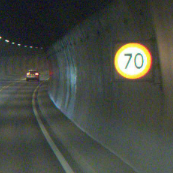 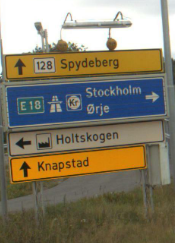 Eksempel 1:
EGENSKAPSDATA:
- Belysning = Innvendig (2863)Eksempel 2:
EGENSKAPSDATA:
- Belysning = Utvendig (2864)Foto: Statens vegvesen/Viken fylkeskommuneEksempel 1:
EGENSKAPSDATA:
- Belysning = Innvendig (2863)Eksempel 2:
EGENSKAPSDATA:
- Belysning = Utvendig (2864)Eksempelen viser verdiene for egenskapstypen Klappskilt. Eksempelet viser et utvalg av egenskapsdata knyttet til skiltplatene.Eksempelen viser verdiene for egenskapstypen Klappskilt. Eksempelet viser et utvalg av egenskapsdata knyttet til skiltplatene.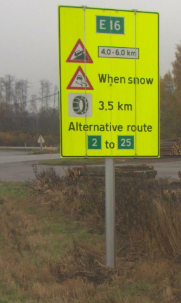 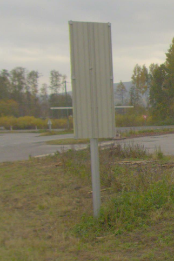 EGENSKAPSDATA:-Skiltnummer = 560 - Opplysningstavle-Tekst = @723.11¤E16¤@@104.1@804¤4.0-6.0 km¤@@116@When snow@@780@3,5 km@@Alternative route@@723.11¤2¤@to@723.11¤25¤-Klappskilt = Ja Foto: Statens vegvesenEGENSKAPSDATA:-Skiltnummer = 560 - Opplysningstavle-Tekst = @723.11¤E16¤@@104.1@804¤4.0-6.0 km¤@@116@When snow@@780@3,5 km@@Alternative route@@723.11¤2¤@to@723.11¤25¤-Klappskilt = Ja Eksempelet viser verdiene for egenskapstypene Vedtaksnummer og Arkivnummer.  Egenskapstypene er påkrevd for skilt som har rettsvirkning for trafikantene.Eksempelet viser verdiene for egenskapstypene Vedtaksnummer og Arkivnummer.  Egenskapstypene er påkrevd for skilt som har rettsvirkning for trafikantene.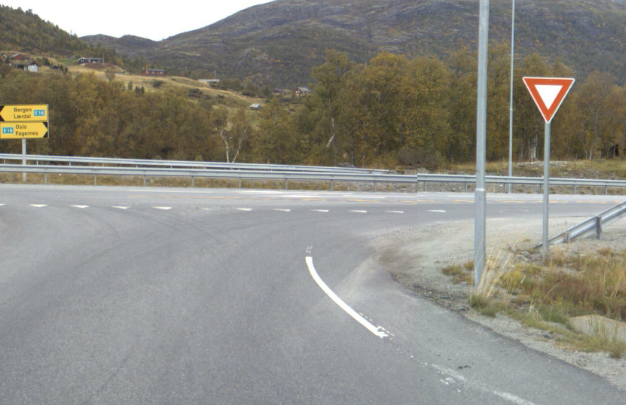 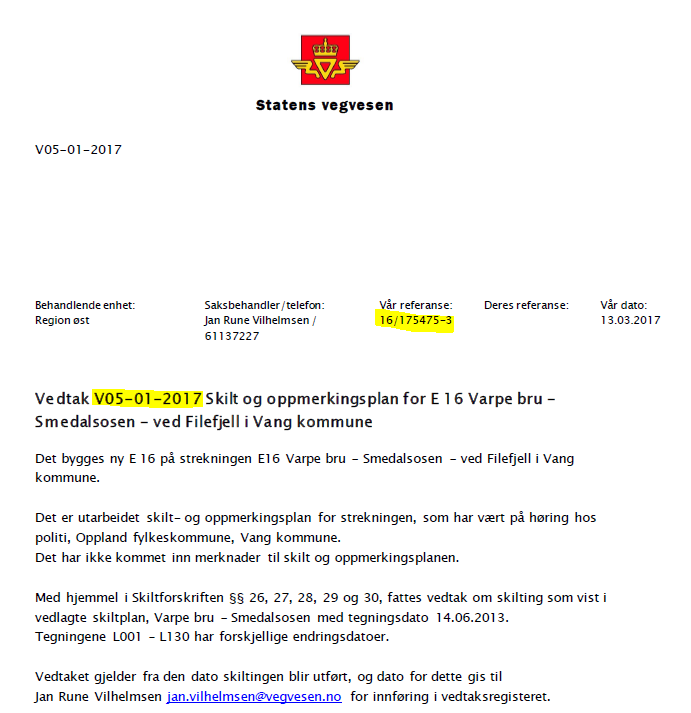 EGENSKAPSDATA:-Skiltnummer = 202 - Vikeplikt-Ansiktside, rettet mot = Parallelt fra veg-Størrelse = Middels-Belysning = Ingen-Folieklasse = Klasse 2 -Vedtaksnummer = V05-01-2017-Arkivnummer = 16/175475-Oppsettingsdato = 20170929-Eier = Stat, Statens vegvesen-Vedlikeholdsansvarlig = Statens vegvesenFoto: Statens vegvesen/Innlandet fylkeskommuneEGENSKAPSDATA:-Skiltnummer = 202 - Vikeplikt-Ansiktside, rettet mot = Parallelt fra veg-Størrelse = Middels-Belysning = Ingen-Folieklasse = Klasse 2 -Vedtaksnummer = V05-01-2017-Arkivnummer = 16/175475-Oppsettingsdato = 20170929-Eier = Stat, Statens vegvesen-Vedlikeholdsansvarlig = Statens vegvesenEksempelet viser verdien for egenskapstypen Prosjektreferanse.  Prosjektreferansen hentes fra tilhørende Veganlegg (30). Eksempelet viser et utvalg av egenskapsdata knyttet til skiltplaten.Eksempelet viser verdien for egenskapstypen Prosjektreferanse.  Prosjektreferansen hentes fra tilhørende Veganlegg (30). Eksempelet viser et utvalg av egenskapsdata knyttet til skiltplaten.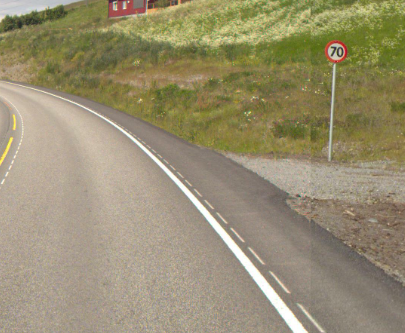 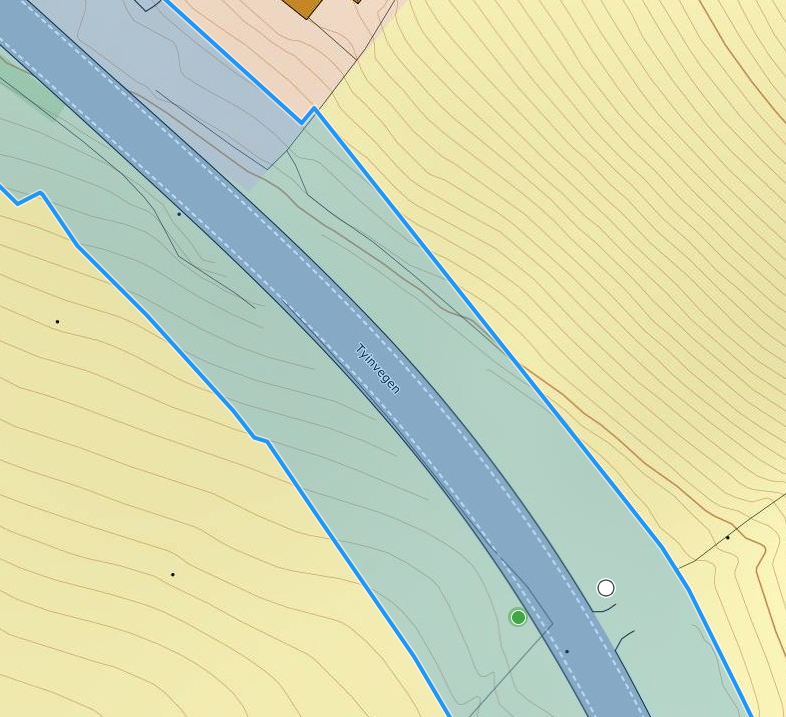 EGENSKAPSDATA SKILTPLATE:-Skiltnummer = 362.70 - Fartsgrense 70 km/t-Prosjektreferanse = C10516EGENSKAPSDATA VEGANLEGG (30):-Type prosjekt = Utbedring av veg-Navn = E16 Øddeberget-Stavenjord (Ulnes)-Prosjektreferanse = C10516Foto: Statens vegvesen
Kart: VegkartEGENSKAPSDATA SKILTPLATE:-Skiltnummer = 362.70 - Fartsgrense 70 km/t-Prosjektreferanse = C10516EGENSKAPSDATA VEGANLEGG (30):-Type prosjekt = Utbedring av veg-Navn = E16 Øddeberget-Stavenjord (Ulnes)-Prosjektreferanse = C10516I disse eksempelene er det illustrert verdier som gis for egenskapstype Tekst (1910) for et utvalg trafikkskilt med variabel tekst.  Merk at der enhet inngår i teksten på skiltet, er enhet en del av selve skiltet og ikke av den variable teksten. Enhet skal derfor ikke gis for egenskapstypen Tekst.I disse eksempelene er det illustrert verdier som gis for egenskapstype Tekst (1910) for et utvalg trafikkskilt med variabel tekst.  Merk at der enhet inngår i teksten på skiltet, er enhet en del av selve skiltet og ikke av den variable teksten. Enhet skal derfor ikke gis for egenskapstypen Tekst.I disse eksempelene er det illustrert verdier som gis for egenskapstype Tekst (1910) for et utvalg trafikkskilt med variabel tekst.  Merk at der enhet inngår i teksten på skiltet, er enhet en del av selve skiltet og ikke av den variable teksten. Enhet skal derfor ikke gis for egenskapstypen Tekst.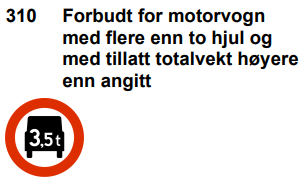 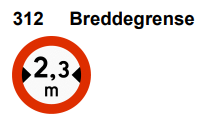 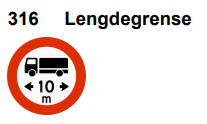 Skiltnummer= 310  
Tekst = 3,5Skiltnummer= 312  
Tekst = 2,3Skiltnummer= 316  
Tekst = 10Foto: Håndbok N300 TrafikkskiltFoto: Håndbok N300 TrafikkskiltFoto: Håndbok N300 Trafikkskilt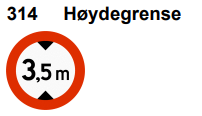 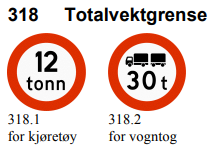 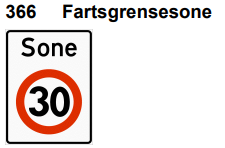 Skiltnummer= 314  
Tekst = 3,5Skiltnummer= 318.1  
Tekst = 12
Skiltnummer= 318.2  
Tekst = 30Skiltnummer 366 har kun en fartsgrense, dvs. ingen variabel tekst og derfor ikke ha verdi for egenskapstypen Tekst.Skiltnummer= 366  
Tekst = Foto: Håndbok N300 TrafikkskiltFoto: Håndbok N300 TrafikkskiltFoto: Håndbok N300 Trafikkskilt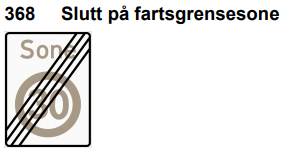 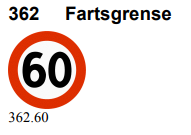 Skiltnummer 368 har kun en fartsgrense, dvs. ingen variabel tekst og derfor ikke ha noen verdi for egenskapstypen Tekst.Skiltnummer= 368 
Tekst =For skiltnummer 362 gis fartsgrensen som et undernummer til skiltnummeret, og egenskapstypen Tekst skal ikke ha verdi.
Skiltnummer= 362.60  
Tekst =Foto: Håndbok N300 TrafikkskiltFoto: Håndbok N300 TrafikkskiltTabellen viser verdier som gis for pilsymbol for egenskapstypen Tekst (1910).  Pilsymbol angis ikke i egenskapstypen Tekst når pilens utforming og plassering er bestemt av skiltnummeret. Tabellen viser verdier som gis for pilsymbol for egenskapstypen Tekst (1910).  Pilsymbol angis ikke i egenskapstypen Tekst når pilens utforming og plassering er bestemt av skiltnummeret. Tabellen viser verdier som gis for pilsymbol for egenskapstypen Tekst (1910).  Pilsymbol angis ikke i egenskapstypen Tekst når pilens utforming og plassering er bestemt av skiltnummeret. Tabellen viser verdier som gis for pilsymbol for egenskapstypen Tekst (1910).  Pilsymbol angis ikke i egenskapstypen Tekst når pilens utforming og plassering er bestemt av skiltnummeret. Tabellen viser verdier som gis for pilsymbol for egenskapstypen Tekst (1910).  Pilsymbol angis ikke i egenskapstypen Tekst når pilens utforming og plassering er bestemt av skiltnummeret. Tabellen viser verdier som gis for pilsymbol for egenskapstypen Tekst (1910).  Pilsymbol angis ikke i egenskapstypen Tekst når pilens utforming og plassering er bestemt av skiltnummeret. Tabellen viser verdier som gis for pilsymbol for egenskapstypen Tekst (1910).  Pilsymbol angis ikke i egenskapstypen Tekst når pilens utforming og plassering er bestemt av skiltnummeret. Tabellen viser verdier som gis for pilsymbol for egenskapstypen Tekst (1910).  Pilsymbol angis ikke i egenskapstypen Tekst når pilens utforming og plassering er bestemt av skiltnummeret. 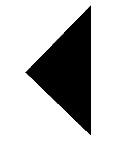 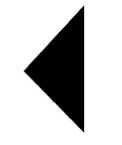 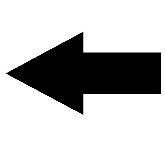 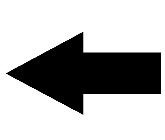 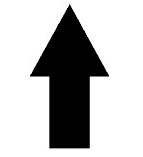 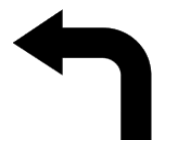 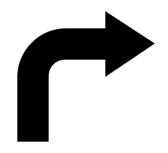 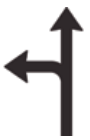 Pil venstre – kode 30 Pil høyre – 
kode 31  Venstre– kode 32Høyre– kode 33Rett fram-kode 34  Venstre sving- kode 35Høyre sving- kode 36Rett fram og venstre-kode 37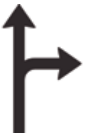 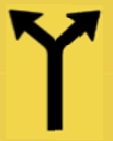 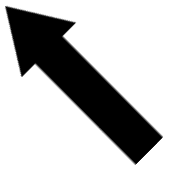 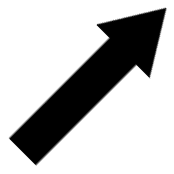 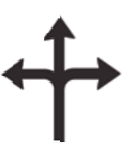 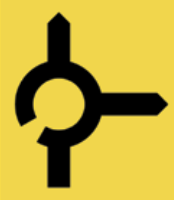 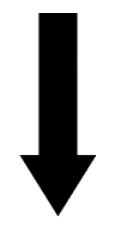 Rett fram og høyre-kode 38Høyre og venstre-kode 39 Skrå venstre-kode 40Skrå høyre-kode 41Rett fram, høyre og venstre-kode 42 Rundkjøring- kode 43Pil ned-kode 44 Dette eksempelet viser varianter av diagramorienteringstavler. For egenskapen Skiltnummer finnes det to verdier for denne typen skiltplater, 703.1 Diagramorienteringstavle for rundkjøring703.2 Diagramorienteringstavle for kryss med spesiell utformingEksempelet viser egenskapen Tekst knyttet til diagramorienteringstavlene. Teksten på diagramorienteringstavle for rundkjøring registreres fra venstre med klokka.Eksempelet viser et utvalg av egenskapsdata knyttet til skiltplatene.Dette eksempelet viser varianter av diagramorienteringstavler. For egenskapen Skiltnummer finnes det to verdier for denne typen skiltplater, 703.1 Diagramorienteringstavle for rundkjøring703.2 Diagramorienteringstavle for kryss med spesiell utformingEksempelet viser egenskapen Tekst knyttet til diagramorienteringstavlene. Teksten på diagramorienteringstavle for rundkjøring registreres fra venstre med klokka.Eksempelet viser et utvalg av egenskapsdata knyttet til skiltplatene.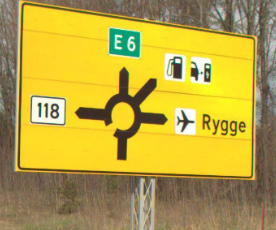 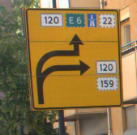 EGENSKAPSDATA:-Skiltnummer = 703.1 - Diagramorienteringstavle for rundkjøring-Tekst = @723.15¤118¤@@723.11¤E6¤@@610@609@@771@Rygge-Skiltnummer = 703.2 - Diagramorienteringstavle for kryss med spesiell utforming -Tekst = @723.15¤120¤@723.12¤E6¤@502@723.16¤22¤@@38@@723.15¤120¤@@723.16¤159¤Foto: Statens vegvesen/ Viken fylkeskommuneDette eksempelet viser varianter av kjørefeltorienteringstavler. For egenskapen Skiltnummer finnes det fire verdier for denne typen skiltplater, 707.1 Kjørefeltorienteringstavle uten visningsmål707.2 Kjørefeltorienteringstavle med visningsmål707.3 Kjørefeltorienteringstavle for feltsubtraksjon og707.4 Kjørefeltorienteringstavle for ferjeleie. Eksempelet viser et utvalg av egenskapsdata knyttet til kjørefeltorienteringstavler.Dette eksempelet viser varianter av kjørefeltorienteringstavler. For egenskapen Skiltnummer finnes det fire verdier for denne typen skiltplater, 707.1 Kjørefeltorienteringstavle uten visningsmål707.2 Kjørefeltorienteringstavle med visningsmål707.3 Kjørefeltorienteringstavle for feltsubtraksjon og707.4 Kjørefeltorienteringstavle for ferjeleie. Eksempelet viser et utvalg av egenskapsdata knyttet til kjørefeltorienteringstavler.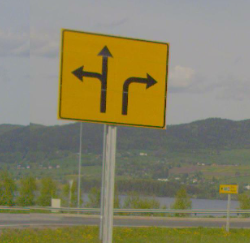 EGENSKAPSDATA:Skiltnummer = 707.1 - Kjørefeltorienteringstavle uten visningsmålTekst = @37@36@Foto: Statens vegvesenEGENSKAPSDATA:Skiltnummer = 707.1 - Kjørefeltorienteringstavle uten visningsmålTekst = @37@36@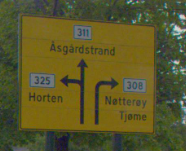 EGENSKAPSDATA:Skiltnummer = 707.2 - Kjørefeltorienteringstavle med visningsmålTekst = @723.15@¤311¤@@Åsgårdstrand@@723.15¤325¤@@Horten@37@36@723.15¤308¤@@Nøtterøy@@TjømeFoto: Statens vegvesen/ Viken fylkeskommuneEGENSKAPSDATA:Skiltnummer = 707.2 - Kjørefeltorienteringstavle med visningsmålTekst = @723.15@¤311¤@@Åsgårdstrand@@723.15¤325¤@@Horten@37@36@723.15¤308¤@@Nøtterøy@@Tjøme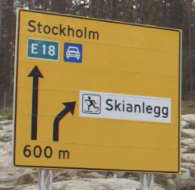 EGENSKAPSDATA:Skiltnummer = 707.3 – Kjørefeltorienteringstavle for feltsubtraksjonTekst = @Stockholm@@723.11¤E18¤@763@@34@41@790.32@Skianlegg@@600 mFoto: Statens vegvesenEGENSKAPSDATA:Skiltnummer = 707.3 – Kjørefeltorienteringstavle for feltsubtraksjonTekst = @Stockholm@@723.11¤E18¤@763@@34@41@790.32@Skianlegg@@600 m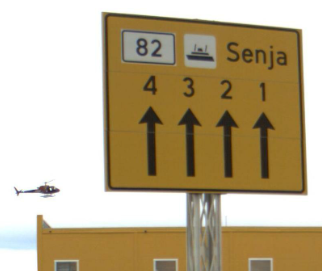 EGENSKAPSDATA:Skiltnummer = 707.4 – Kjørefeltorienteringstavle for ferjeleieTekst = @723.15@¤82¤@775@Senja@@4@3@2@1@@34@34@34@34Foto: Statens vegvesen/ Nordland fylkeskommuneEGENSKAPSDATA:Skiltnummer = 707.4 – Kjørefeltorienteringstavle for ferjeleieTekst = @723.15@¤82¤@775@Senja@@4@3@2@1@@34@34@34@34Eksemplet viser skiltplater som gjelder for bestemte kjørefelt. Skiltplaten angis med kjørefeltkode for det kjørefeltet det gjelder for. Eksempelet viser et utvalg av egenskapsdata knyttet til skiltplatene.Eksemplet viser skiltplater som gjelder for bestemte kjørefelt. Skiltplaten angis med kjørefeltkode for det kjørefeltet det gjelder for. Eksempelet viser et utvalg av egenskapsdata knyttet til skiltplatene.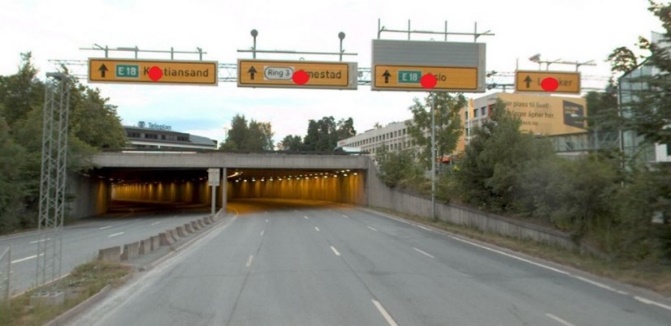 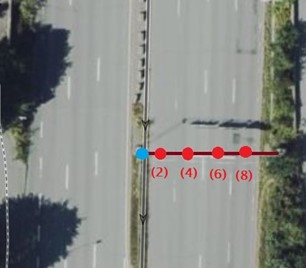 EGENSKAPSDATA:-Skiltnummer = 709.1 Portalorienterdingstavle for ett kjørefelt-Tekst = @34@@723.11¤E18¤@Kristiansand-Plasseringskode = 10-Ansiktside, rettet mot = Trafikk mot metreringsretning-Skiltnummer = 709.1 Portalorienterdingstavle for ett kjørefelt-Tekst = @34@@723.21¤Ring3¤@Oslo-Plasseringskode = 10-Ansiktside, rettet mot = Trafikk mot metreringsretning-Skiltnummer = 709.1 Portalorienterdingstavle for ett kjørefelt-Tekst = @34@@723.11¤E18¤@Oslo-Plasseringskode = 10-Ansiktside, rettet mot = Trafikk mot metreringsretning-Skiltnummer = 709.1 Portalorienterdingstavle for ett kjørefelt-Tekst = @34@Lysaker-Plasseringskode = 10-Ansiktside, rettet mot = Trafikk mot metreringsretningEGENGEOMETRI-Geometri, punkt (rød markering på kartutsnitt). Se regel 4a.STEDFESTINGDet blå punktet på karutsnittet viser skiltplatenes kobling til vegnettet, samme punktet som for skiltpunktene (mor-objektene).Det rød tallet i parentes viser skiltplatens kjørefeltposisjon.Foto: Statens vegvesen/Viken fylkeskommune
Kart: VegkartEGENSKAPSDATA:-Skiltnummer = 709.1 Portalorienterdingstavle for ett kjørefelt-Tekst = @34@@723.11¤E18¤@Kristiansand-Plasseringskode = 10-Ansiktside, rettet mot = Trafikk mot metreringsretning-Skiltnummer = 709.1 Portalorienterdingstavle for ett kjørefelt-Tekst = @34@@723.21¤Ring3¤@Oslo-Plasseringskode = 10-Ansiktside, rettet mot = Trafikk mot metreringsretning-Skiltnummer = 709.1 Portalorienterdingstavle for ett kjørefelt-Tekst = @34@@723.11¤E18¤@Oslo-Plasseringskode = 10-Ansiktside, rettet mot = Trafikk mot metreringsretning-Skiltnummer = 709.1 Portalorienterdingstavle for ett kjørefelt-Tekst = @34@Lysaker-Plasseringskode = 10-Ansiktside, rettet mot = Trafikk mot metreringsretningEGENGEOMETRI-Geometri, punkt (rød markering på kartutsnitt). Se regel 4a.STEDFESTINGDet blå punktet på karutsnittet viser skiltplatenes kobling til vegnettet, samme punktet som for skiltpunktene (mor-objektene).Det rød tallet i parentes viser skiltplatens kjørefeltposisjon.MorobjektMorobjektRelasjonstypeRelasjonstypeDatterobjektDatterobjektRelasjonsinfoRelasjonsinfoIdNavnIdNavnIdNavnB inf AId95Skiltpunkt1Komp96SkiltplateJa4950Omkjøringsruteinnsats, punkt3Asso96SkiltplateNei2193MorobjektMorobjektRelasjonstypeRelasjonstypeDatterobjektDatterobjektRelasjonsinfoRelasjonsinfoIdNavnIdNavnIdNavnB inf AId96Skiltplate1Komp297KommentarJa37296Skiltplate1Komp438Tilstand/skade, skiltplateJa47296Skiltplate1Komp762Tilstand/skade FU, punktJa112796Skiltplate1Komp446DokumentasjonJa1448NavnGeometri, punktID Datakatalogen4795DatatypeGeomPunktBeskrivelseGir punkt som geometrisk representerer objektet.Viktighet2: PåkrevdGrunnrissSenter skiltpunkt.HøydereferanseTopp skiltpunktfundament evt. overgang stolpe/terreng.Krav om HrefNeiNøyaktighets-krav Grunnriss (cm)100 cmNøyaktighets-kravHøyde (cm)